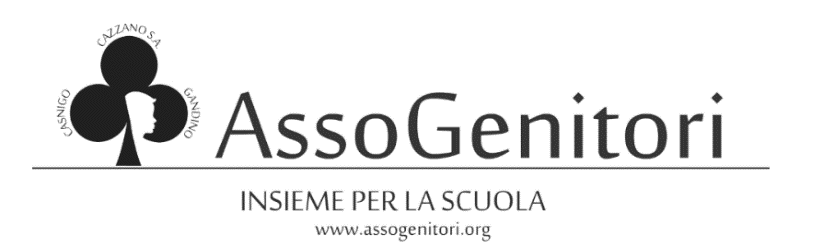 Via Cesare Battisti 1, 24024 Gandino (BG)C.F.: 90039400164E-mail: amministrazione@assogenitori.orgIBAN: IT57Q0538753160000042256039Gandino li XX/XX/XXXXOggetto: Convocazione riunione del direttivo / dell’assemblea generale dei soci (FARE UNA SCELTA) di Assogenitori.SE IN PRESENZA:Si comunica che in data XX/XX/XXXX alle ore XX:XX presso XXXXXXXXXX si svolgerà una riunione del direttivo / di tutti i soci di Assogenitori (FARE UNA SCELTA).SE TRAMITE LA PIATTAFORMA MEET Si comunica che in data XX/XX/XXXX alle ore XX:XX si svolgerà una riunione del direttivo / di tutti i soci di Assogenitori (FARE UNA SCELTA) utilizzando la piattaforma Meet.E’ possibile partecipare alla riunione collegandosi al link sottostante:I punti all’ordine del giorno sono i seguenti:INSERIRE TUTTI I PUNTI 
La presente convocazione viene inviata per via ufficiale tramite la e-mail tramite di Assogenitori amministrazione@assogenitori.org:La Segretaria Assogenitori                                                   Il Presidente / Vice-presidente AssogenitoriMaffessanti Jennifer                                         	Lanfranchi Marco / Barcella Cristina